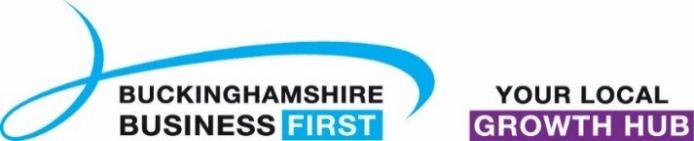 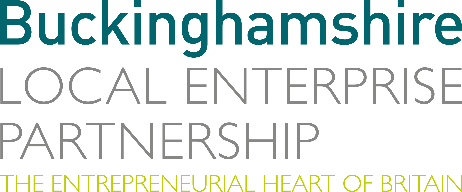 No. 020.20								        27 August 2020N E W S  R E L E A S EHave your say on Bucks Economic RecoveryBuckinghamshire Local Enterprise Partnership (Bucks LEP) are co-ordinating a Local Economic Recovery Plan for Buckinghamshire, part of a wider place-based recovery programme, and are looking for the views of local business to help formulate this plan. The plan will build on the foundations of the Bucks LEP Local Industrial Strategy (LIS) published in 2019, but will prioritise those issues which the LIS did not address – especially how to restart the economy in a Covid-19 safe manner, in line with government guidance.From the beginning of the Covid-19 crisis, Buckinghamshire LEP together with its Growth Hub Buckinghamshire Business First, have been monitoring and sharing insight from the Buckinghamshire business community. This insight has been used to inform BEIS and other government departments and to provide information for local partners including the Buckinghamshire Council and Health Authority. The impact on Buckinghamshire so far is largely in line with the national picture. The most recent local labour market analysis (by the Joseph Roundtree Foundation) suggests that Buckinghamshire might recover more quickly than other parts of the UK. Buckinghamshire’s strategic growth sectors - high performance manufacturing, creative industries, space, med-tech - are likely to be resilient in the medium to long-term.more…Have your say on Bucks Economic Recovery: 2The Local Economic Recovery plan is be based on three timescales: the Response phase – providing immediate support for businesses directly affected by the crisis; the Renewal phase – supporting businesses to adapt to the new conditions and capitalise on new opportunities brought about by the recent changes; and the Rebound phase – identifying the main investments that will stimulate the Buckinghamshire economy to build back stronger and more resilient.Andrew M. Smith, Chair of Buckinghamshire Local Enterprise Partnership, said: “The Economic Recovery Plan will be one part of the wider place-based recovery plan for Buckinghamshire, with this plan spearheading the economic and business recovery but being complemented by plans for health and social care, community wellbeing and the environment and infrastructure, as part of the overall recovery model for Buckinghamshire. We therefore welcome feedback from businesses on our plans to build a strong and prosperous Bucks.” Buckinghamshire LEP would like to hear your views about what you would want to see in our Economic Recovery Plan, which of the points highlighted in the framework document (available at: www.buckstvlep.co.uk/our-strategies/buckinghamshire-economic-recovery-strategy-consultation/) is most important to you and your business or is there something we have missed? Please note the closing date for the consultation is the 7th September. For further information please go to: www.buckstvlep.co.uk/our-strategies/buckinghamshire-economic-recovery-strategy-consultation/Bucks LEP is a business led Local Enterprise Partnership which promotes economic growth and prosperity across Buckinghamshire. Bucks is a significant wealth generator for the UK economy, and the commitment of over £73m in Local Growth Funds is unleashing ambition and creativity in the county. This funding is enabling the delivery of new road and rail infrastructure, better skills and business opportunities and enhancing digital connectivity to support sustainable economic growth in Bucks, which sits at the heart of the Oxford-Cambridge Arc.EndsNote to editorsThe Buckinghamshire Local Enterprise Partnership (Bucks LEP) is a business-led ‘partnership of equals’ between local government and the private sector, building the conditions for sustainable economic growth in the County. Buckinghamshire Business First (BBF) is the Growth Hub for the county and is backed by Buckinghamshire-based entrepreneurs, thousands of SMEs, the Buckinghamshire LEP and Buckinghamshire Council. BBF provides the link between public policy and the business community in Buckinghamshire and works with partners to create a dynamic business environment in the Entrepreneurial Heart of Britain. For further information, please contact:Richard Burton	Communications Manager, Buckinghamshire LEPT: 01494 927160M: 07866 492292E: richard.burton@btvlep.co.uk   